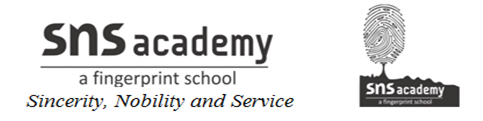 GRADE: IV                                                                                   NAME:   DATE:                                                                                            SUB: SOCIALWORKSHEET- 9 17. THE RICH CULTURE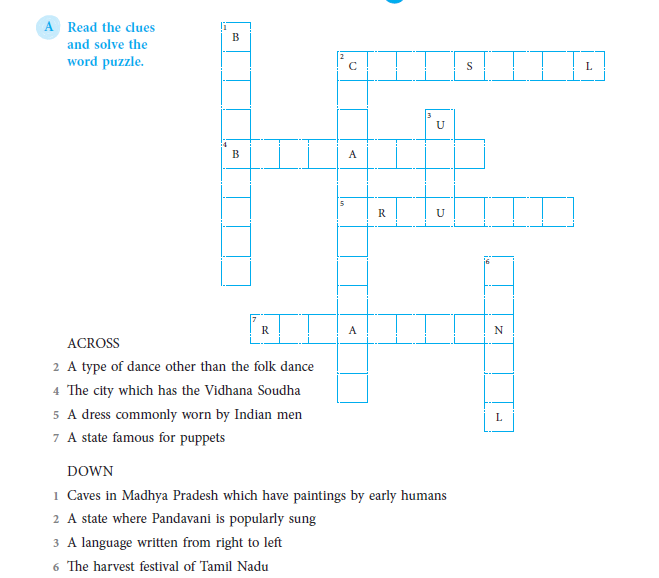 